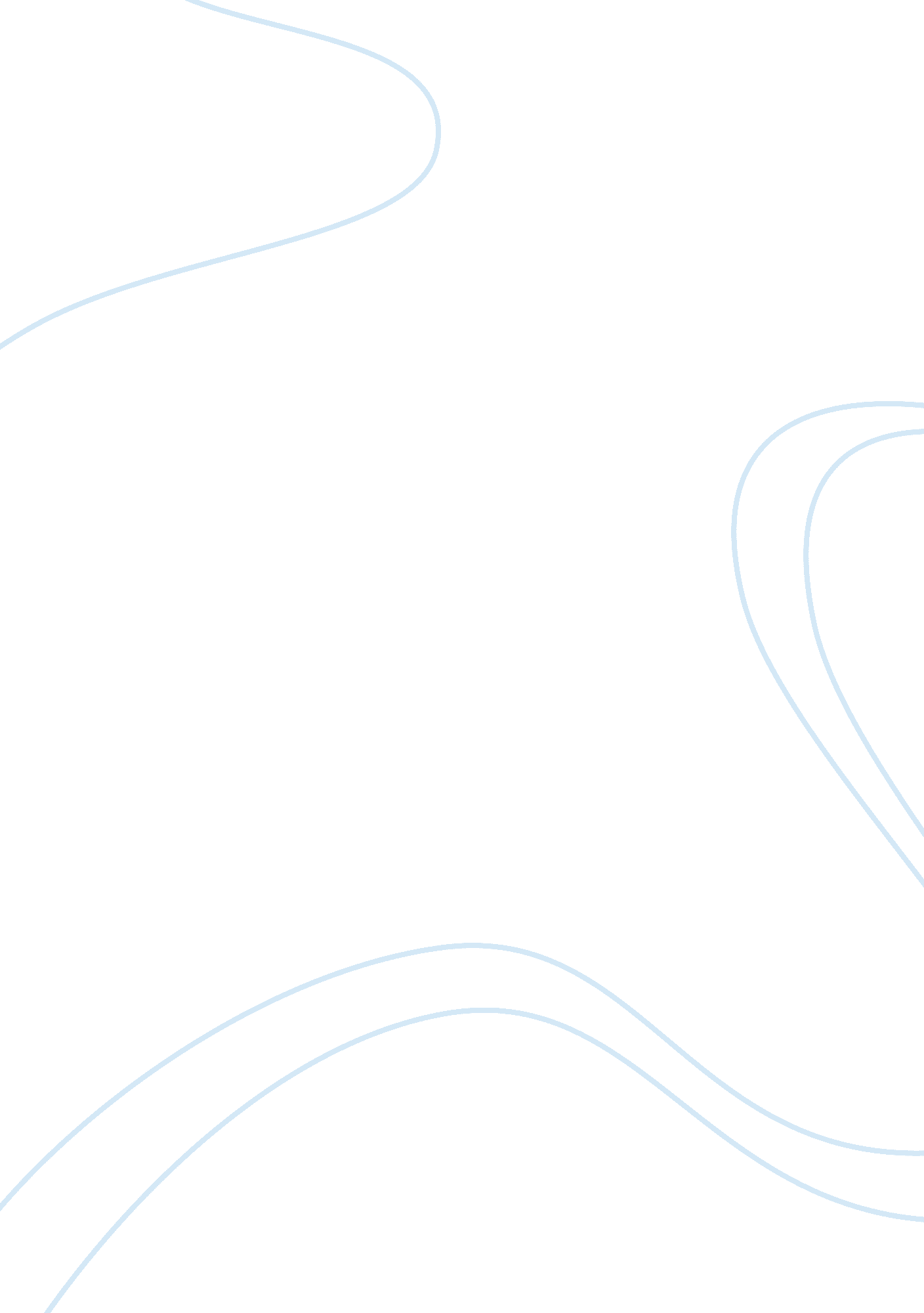 How i can be able to study different subjects in a very short period of time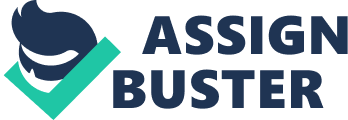 Back to the coffee shop, we had a very interesting discussion and we even had a question-and-answer sort of activity. We were trying to ask one another about possible questions that may be asked on the exams and it turned out to be a fun way of studying. There were instances that if one of us attempts to answer a particular question, the other one would refute and provide another answer that leads to a discussion and research on which answer was correct. It went that way in a few hours and when it was time to get home, I was pretty confident that I have more retention with the activity that we had compared to when I was trying to study on my own. 
This personal experience may not be a group decision making but the fact that we were able to make our studying easier, I can definitely conclude that working with a group is better than working alone. With a group, one is given the chance to give his own idea while the rest of the members can scrutinize and analyze the given idea. There is an exchange of thoughts until they get to choose whose idea fits the puzzle best. In turn, decision making is at its best and one can expect a pretty good outcome. Although the exchange of ideas can be a challenge sometimes because it takes more time compared to when you have to decide on your own, you can be assured though that it is better than when you have to do all the thinking. I believe that in cases like coming up with a solution to a seemingly complex task, like an assignment, a project or the like, it is always best to discuss possible approaches with a group rather than assume you have all the best ideas in the world. Given this technique, one can never go wrong. 